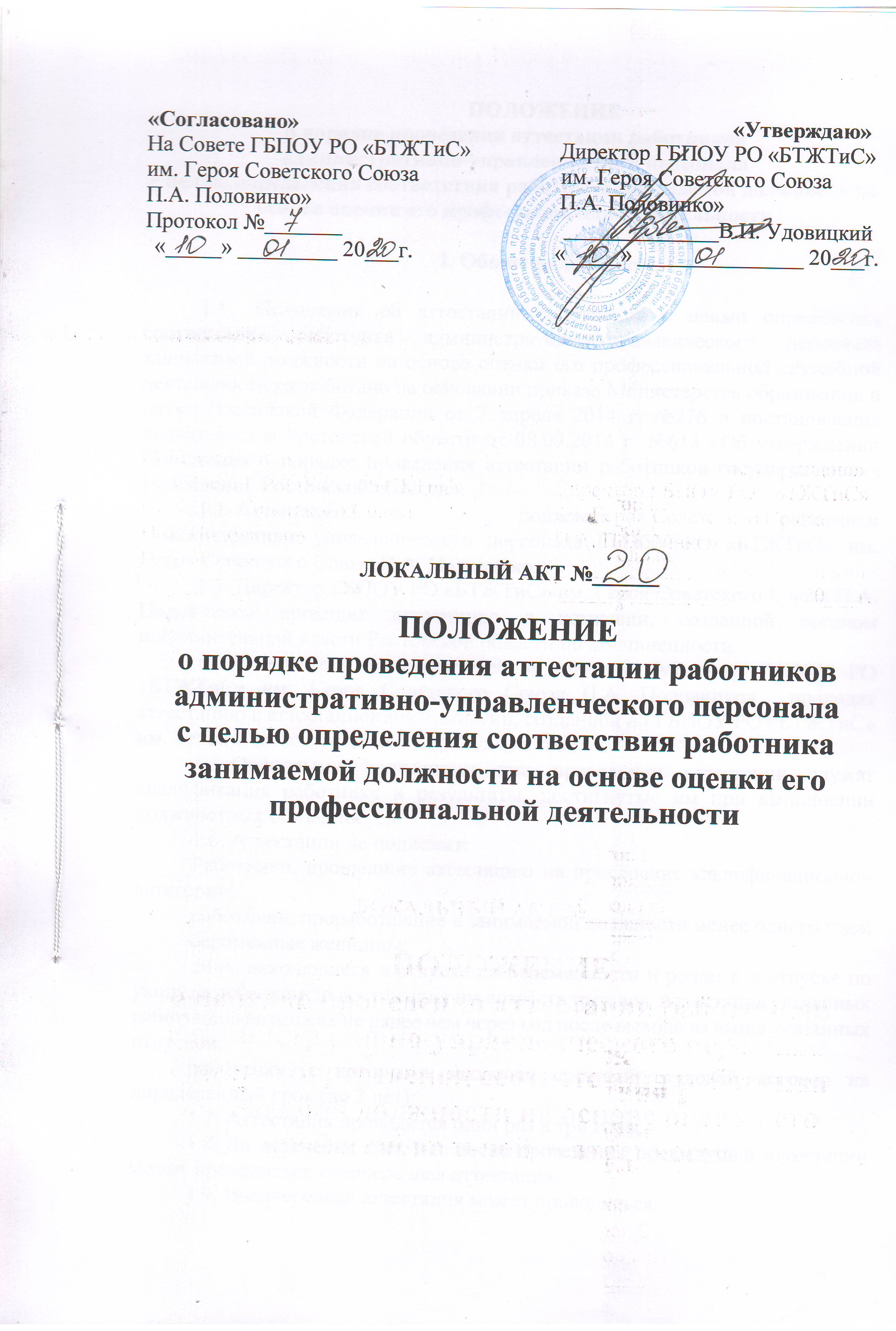 ПОЛОЖЕНИЕо порядке проведения аттестации работников административно-управленческого персоналас целью определения соответствия работника занимаемой должности на основе оценки его профессиональной деятельностиI. Общие положения1.1.  Положение об аттестации работников с целью определения соответствия работника административно-управленческого персонала занимаемой должности на основе оценки его профессиональной служебной деятельности разработано на основании приказа Министерства образования и науки Российской Федерации от 7 апреля 2014 г. №276 и постановления правительства Ростовской области от 08.09.2014 г. №613 «Об утверждении Положения о порядке проведения аттестации работников государственных учреждений Ростовской области».1.2. Аттестации подлежат работники административно-управленческого персонала ГБПОУ РО «БТЖТиС» им. Героя Советского Союза П.А. Половинко».1.3. Директор ГБПОУ РО «БТЖТиС» им. Героя Советского Союза П.А. Половинко» проходит аттестацию в комиссии, созданной органом исполнительной власти Ростовской области по подчиненности.1.4. Заместители руководителей и главный бухгалтер ГБПОУ РО «БТЖТиС» им. Героя Советского Союза П.А. Половинко»  проходят аттестацию в аттестационной комиссии, созданной в  ГБПОУ РО «БТЖТиС» им. Героя Советского Союза П.А. Половинко».1.5. Основными критериями при проведении аттестации служат квалификация работника и результаты, достигнутые им при выполнении должностных обязанностей.1.6. Аттестации не подлежат:Работники, прошедшие аттестацию на присвоение квалификационной категории;работники, проработавшие в занимаемой должности менее одного года;беременные женщины;лица, находящиеся в отпуске по беременности и родам и в отпуске по уходу за ребенком до достижения им возраста трех лет. Аттестация указанных работников возможна не ранее чем через год после выхода из выше указанных отпусков;работники, с которыми заключен срочный трудовой договор на определенный срок (до 3 лет);1.7. Аттестация проводится один раз в три года.1.8. До истечения трех лет после проведения предыдущей аттестации может проводиться внеочередная аттестация.1.9. Внеочередная аттестация может проводиться:при назначении на должность лиц, не имеющих соответствующего профессионального образования;по соглашению сторон трудового договора с учетом результатов профессиональной деятельности работника;по решению директора ГБПОУ РО «БТЖТиС» им. Героя Советского Союза П.А. Половинко», после принятия в установленном порядке решения о сокращении должностей в учреждении или изменении условий оплаты труда работников.1.10. По результатам внеочередной аттестации работника, имеющих преимущественное право в соответствии с трудовым законодательством, могут быть предложены иные должности в ГБПОУ РО «БТЖТиС» им. Героя Советского Союза П.А. Половинко».1.11. Работники, принятые на работу по внутреннему совместительству, проходят аттестацию по каждой должности.1.12. При организации аттестации администрация ГБПОУ РО «БТЖТиС» им. Героя Советского Союза П.А. Половинко» руководствуется Единым квалификационным справочником должностей руководителей, специалистов и служащих, состоящим из квалификационных характеристик должностей руководителей, специалистов и служащих, содержащих должностные обязанности и требования, предъявляемые к уровню знаний и квалификации, утвержденным федеральным органом исполнительной власти, осуществляющим функции по выработке государственной политики и нормативно-правовому регулированию в сфере труда, и (или) профессиональными стандартами.II. Порядок подготовки и проведения аттестации педагогических работников2.1. Подготовка к проведению аттестации организуется администрацией ГБПОУ РО «БТЖТиС» им. Героя Советского Союза П.А. Половинко» при участии представительного органа работников. Для проведения аттестации работников по решению директора  ГБПОУ РО «БТЖТиС» им. Героя Советского Союза П.А. Половинко» издается правовой акт, содержащий положения:о формировании аттестационной комиссии;об утверждении графика проведения аттестации;о составлении списков работников, подлежащих аттестации;о подготовке документов, необходимых для работы аттестационной комиссии.2.2. Не позднее чем за две недели до начала аттестации в аттестационную комиссию представляется отзыв об исполнении подлежащим аттестации работником должностных обязанностей за аттестационный период, подписанный его непосредственным руководителем и утвержденный директором  ГБПОУ РО «БТЖТиС» им. Героя Советского Союза П.А. Половинко».2.3. Отзыв, предусмотренный пунктом 2.2 настоящего Положения, должен содержать следующие сведения о работнике:фамилия, имя, отчество;занимаемая должность на момент проведения аттестации и дата назначения на эту должность;уровень образования и (или) квалификации по специальности или направлению подготовки;информация о получении дополнительного профессионального образования по профилю педагогической деятельности;результаты предыдущей аттестации;мотивированная оценка профессиональных, личностных качеств и результатов профессиональной деятельности работника.2.4. К отзыву об исполнении подлежащим аттестации работником должностных обязанностей за аттестационный период прилагаются сведения о выполненных работником поручениях за указанный период.2.5. При каждой последующей аттестации в аттестационную комиссию представляется также аттестационный лист работника с данными предыдущей аттестации.2.6. Ответственный за аттестацию по ГБПОУ РО «БТЖТиС» им. Героя Советского Союза П.А. Половинко» не менее чем за неделю до начала аттестации должна ознакомить каждого аттестуемого работника с представленным отзывом об исполнении им должностных обязанностей за аттестационный период. При этом аттестуемый работник вправе представить в аттестационную комиссию дополнительные сведения о своей профессиональной деятельности за указанный период, а также заявление о своем несогласии с представленным отзывом или пояснительную записку на отзыв непосредственного руководителя.2.7. Аттестация проводится с приглашением аттестуемого работника на заседание аттестационной комиссии. В случае неявки работника на заседание указанной комиссии без уважительной причины или отказа его от аттестации работник привлекается к дисциплинарной ответственности в соответствии с законодательством Российской Федерации, а аттестация переносится на более поздний срок.2.8. Аттестационная комиссия рассматривает представленные документы, заслушивает сообщения аттестуемого работника, а в случае необходимости – его непосредственного руководителя о профессиональной деятельности работника. В целях объективного проведения аттестации после рассмотрения представленных аттестуемым работником дополнительных сведений о своей профессиональной деятельности за аттестационный период аттестационная комиссия вправе перенести аттестацию на следующее заседание комиссии.2.9. Обсуждение профессиональных и личностных качеств работника применительно к его профессиональной деятельности должно быть объективным и доброжелательным.2.10. Профессиональная деятельность работника оценивается на основе определения его соответствия требованиям Единого квалификационного справочника должностей руководителей, специалистов и служащих, состоящего из квалификационных характеристик должностей руководителей, специалистов и служащих, содержащих должностные обязанности и требования, предъявляемые к уровню знаний и квалификации, утвержденного федеральным органом исполнительной власти, осуществляющим функции по выработке государственной политики и нормативно-правовому регулированию в сфере труда, и (или) профессиональных стандартов, егоучастия в решении поставленных перед соответствующим подразделением задач и сложности выполняемой им работы, ее эффективности и результативности.2.11. График проведения аттестации ежегодно утверждается директором  ГБПОУ РО «БТЖТиС» им. Героя Советского Союза П.А. Половинко» и доводится до сведения каждого аттестуемого работника не менее чем за месяц до начала аттестации.2.12. В графике проведения аттестации указываются:наименование учреждения, подразделения, в которых проводится аттестация;список работников, подлежащих аттестации;дата, время и место проведения аттестации;дата представления в аттестационную комиссию необходимых документов с указанием ответственных за их представление руководителей соответствующих подразделений учреждения.III. Порядок подготовки и проведения аттестации руководящих работников.Профессиональная деятельность работника оценивается на основании критериев оценки эффективности деятельности руководящих работников,  и  на основании тестирования. Решение об аттестации руководящего работника принимается  в соответствии с набранными баллами по результатам оценивания эффективности деятельности руководящего работника и результатам тестирования.Индивидуальное количество баллов (И), необходимое работнику, складывается из  количества баллов, набранных руководящим работником при оценке эффективности его деятельности (Э) и количества баллов, набранных при тестировании (Т),  согласно формуле:                                             И=Э+Т,где И - индивидуальное количество баллов;       Э – оценка эффективности;       Т – количество баллов за тестирование.Руководящие педагогические работники представляют руководителю отчеты по самоанализу деятельности в соответствии с утвержденными критериями и формой оценки эффективности деятельности работников (приложение 1) за 2 недели до срока аттестации,  в котором будет выведено количество баллов за эффективность их деятельности (Э).За неделю до аттестации проводится тестирование, для обеспечения проверки знания нормативной документации руководящим работником.Дата проведения тестирования  устанавливается приказом директора ГБПОУ РО «БТЖТиС» им. Героя Советского Союза П.А. Половинко».Тесты  и критерии их оценивания (приложение 3) готовятся Аттестационной комиссией.Тест должен содержать не менее 15 вопросов. Членами аттестационной комиссии подводится итог по результатам выполнения тестов согласно утвержденных критериев и подсчитывается количество баллов за тестирование (Т).КРИТЕРИИ ОЦЕНИВАНИЯ91%-100%  -  25 БАЛЛОВ81% - 90%  -  20 БАЛЛОВ70% - 80%  -  15 БАЛЛОВПРИЛОЖЕНИЕ 1Критерии и показатели эффективности деятельности заместителя директора по УПР71 -79  -  25 баллов63 – 70  - 20 баллов55 – 62  - 15 балловКритерии и показатели эффективности деятельности заместителя директора по УМР73 – 80  -  25 баллов64 – 72  - 20 баллов56 – 63 -  15 балловКритерии и показатели эффективности деятельности заместителя директора по УВР44 – 48  -  25 баллов39 – 43  -  20 баллов34 – 38  -  15 балловКритерии и показатели эффективности деятельности заместителя директора по внебюджетной деятельности и дополнительному образованию47- 52  -  25 баллов43 – 46  -  20 баллов36 – 42  -  15 балловКритерии и показатели эффективности деятельности главного бухгалтера48 -52  -  25 баллов43 – 47  -  20 баллов36 -42  -  15 балловКритерии и показатели эффективности деятельности заместителя директора по АХЧ56- 61  -  25 баллов49 – 55  -  20  баллов43 – 48  -  15 балловКритерии и показатели эффективности деятельности заместителя директора по  обеспечению безопасности.56 – 62  -  25 баллов50 – 55  -  20 баллов43 – 49  -  15 балловПРИЛОЖЕНИЕ 2ТЕСТдля определения уровнязнаний нормативной документации руководящим работникомРасшифруйте сокращенное наименование ОУ: ГБПОУ РО «БТЖТиС» им. Героя Советского Союза П.А. Половинко».Кто является учредителем нашего ОУ?Что является предметом деятельности ОУ?Какой закон регламентирует образовательную деятельность ОУ?Какие органы управления, предусмотренные ФЗ №273 от 29.12.2012 года «Об образовании в РФ», функционируют в нашем ОУ?Запишите название сайта нашего ОУ.Какое образование требуется обучающимся для поступления в наше ОУ?Какие уровни профессионального образования предусмотрены ФЗ №273 от 29.12.2012 года «Об образовании в РФ» (перечислить)?В какой форме осуществляется образовательная деятельность в нашем ОУ?Какой документ дает ОУ право на осуществление образовательной деятельности?Какой документ дает ОУ право на выдачу документа об образовании?Расшифруйте ППКРС и ППССЗ.Какие пункты должна включать в себя образовательная программа профессионального образования?Чем отличается образовательная программа профессионального образования от учебного плана?Преподавателю при приеме на работу дали ознакомиться в тремя образовательными программами. Какую из них он должен считать обязательной основой для своей деятельности?А) программу, рекомендованную Минобразованием РФ;Б) инновационную программу, опубликованную в печати;В) программу, утвержденную образовательным учреждением;Г) любую из перечисленных программ, по своему выбору.16. Какой метод оценки обязан применять преподаватель муниципального образовательного учреждения при текущем контроле успеваемости обучающихся?      А) любой, выбранный по своему усмотрению;      Б) метод, основанный на учете ошибок, рекомендованный Минобразованием РФ;      В) метод, основанный на учете индивидуальных успехов обучающихся, рекомендованный муниципальной методической службой;      Г) зачетный метод, одобренный Педагогическим советом техникума.17. Какой нормативный документ в соответствии с ФЗ №273 от 29.12.2012 года «Об образовании в РФ» в обязательным порядке должен содержать положения о правах и обязанностях преподавателя?      А) Устав образовательного учреждения;      Б) Типовые положения об образовательном учреждении;      В) Правила внутреннего распорядка;      Г) Права и обязанности преподавателя определяемые только договором.18. Какие виды аттестации обучающихся предусмотрены ФЗ №273 от 29.12.2012 года «Об образовании в РФ»?      А) Текущая аттестация, аттестация по результатам четверти, годовая аттестация;      Б) Аттестация по результатам изучения тем, аттестация по результатам четверти, аттестация по результатам полугодия, годовая аттестация, итоговая аттестация;       В) Промежуточная аттестация, государственная (итоговая) аттестация;       Г) Текущая аттестация, государственная (итоговая) аттестация.19. Ключевое понятие субсидии – это       А) бюджетные средства, предоставляемые образовательному учреждению  государством, для определенных целей (ведение образовательной деятельности, стипендия обучающихся, заработная плата и т.д.);       Б) средства для улучшения учебно-воспитательной работы;       В) средства,  выделяемые для капитального ремонта техникума;       Г) бюджетные средства для формирования фонда оплаты труда.20. Кто несет ответственность за качество образования выпускников?       А) образовательное учреждение;       Б) преподаватель, мастер производственного обучения;       В) руководитель образовательного учреждения;       Г) руководитель ОУ, преподаватели и мастера производственного обучения, родители.21. Кто несет ответственность за повышение профессиональной квалификации педагогического работника?       А) сам педагог;       Б) образовательное учреждение;       В)  государственный орган управления образованием субъекта РФ;       Г) учредитель образовательного учреждения.22. Какой документ (из числа перечисленных) не обозначен в законе в качестве документа, регламентирующего организацию образовательного процесса?      А) учебный план;      Б) годовой календарный график;      В) расписание занятий;      Г) правила внутреннего распорядка.23. Мониторинг в образовании – это      А) непрерывное слежение за состоянием образовательной системы;      Б) определение как можно большего числа показателей состояния образовательной системы;      В) процедура сбора и хранения информации о состоянии образовательной системы;      Г) информационная система о деятельности образовательной системы, предполагающая сбор, обработку, хранение и передачу информации.24. Профессиональное образование это ступень образования или образовательный уровень?      А) ступень образования;      Б) ступень и уровень одновременно;      В) образовательный уровень;      Г) ни то и ни другое.25. Перечислите наименования образовательных профессиональных программ, реализуемых в нашем ОУ.25. Перечислите квалификации, присеваемые выпускникам в рамках освоения образовательных профессиональных программ.ПРИЛОЖЕНИЕ 3ЭТАЛОНЫ ОТВЕТОВГосударственное бюджетное профессиональное образовательное учреждение Ростовской области «Батайский техникум железнодорожного транспорта и строительства». Р=1Ростовская область. Р=1Оказание государственных образовательных услуг. Р=1Общее собрание, совет «БТЖТиС», педагогический совет, попечительский совет, совет профилактики, методический совет. Р=1ФЗ №273 от 29.12.2012 года «Об образовании в РФ». Р=1БТЖТиС-Батайск.РФ  Р=1Основное общее образование. Р=1Среднее профессиональное образование, высшее образование – бакалавриат, высшее образование – магистратура, высшее образование – кадры высшей квалификации. Р=4Очная форма. Р=1Лицензия. Р=1Свидетельство об государственной аккредитации. Р=1Профессиональная программа квалифицированных рабочих, служащих;Профессиональная программа специалистов среднего звена. Р=2Учебный план, график образовательного процесса, рабочие программы учебных дисциплин и профессиональных модулей, КОС, внеаудиторная работа, методические рекомендации. Р=6Учебный план – это составляющая часть образовательной программы профессионального образования. Р=1 В. Р=1 В. Р=1 А. Р=1 В. Р=1 А. Р=1 А. Р=1 Б. Р=1 Г. Р=1 Г. Р=1 А. Р=1«Машинист локомотива»Р=6«Сварщик (ручной и частично механизированной сварки (наплавки))»«Слесарь» «Мастер общестроительных работ»«Повар, кондитер» «Продавец, контролер-кассир»  «Машинист локомотива»:     Р=15Слесарь по ремонту подвижного состава;Помощник машиниста электровоза;Помощник машиниста тепловоза.«Сварщик (ручной и частично механизированной сварки (наплавки))»:Сварщик ручной дуговой сварки плавящимся покрытым электродом;Сварщик частично механизированной сварки плавлением.«Слесарь»:Слесарь-инструментальщик;Слесарь механосборочных работ;Слесарь-ремонтник«Повар, кондитер»:Повар;Кондитер.«Продавец, контролер-кассир»:      Контролер-кассир;      Продавец непродовольственных товаров;      Продавец продовольственных товаров.«Мастер общестроительных работ»:        Каменщик;        Монтажник по монтажу стальных и железобетонных конструкций.Всего существенных операций – 54ПРИЛОЖЕНИЕ 4ВЕДОМОСТЬ РЕЗУЛЬТАТОВКРИТЕРИИ ОЦЕНИВАНИЯМАХ индивидуальное количество баллов – 79.Если руководящим работником набрано 55 баллов, то он соответствует занимаемой должности.IV.Состав аттестационной комиссии и регламент ее работы.4.1. Аттестационная комиссия формируется правовым актом  ГБПОУ РО «БТЖТиС» им. Героя Советского Союза П.А. Половинко», в котором определяются состав аттестационной комиссии, сроки и порядок ее работы.4.2. В состав аттестационной комиссии включаются директор  ГБПОУ РО «БТЖТиС» им. Героя Советского Союза П.А. Половинко» и (или) уполномоченные им работники, руководители структурных подразделений, высококвалифицированные специалисты, представители работников.4.3. Аттестационная комиссия состоит из председателя, заместителя председателя, секретаря и членов комиссии. Все члены аттестационной комиссии при принятии решений обладают равными правами.4.4. Заседание аттестационной комиссии считается правомочным, если на нем присутствует не менее двух третей ее членов.4.5. Решение аттестационной комиссии принимается в отсутствие аттестуемого работника и его непосредственного руководителя открытым голосованием простым большинством голосов присутствующих на заседании членов аттестационной комиссии. При равенстве голосов работник признается соответствующим занимаемой должности.На период аттестации работника, являющегося членом аттестационной комиссии, его членство в этой комиссии приостанавливается.4.6. По результатам аттестации работника аттестационной комиссией принимается одно из следующих решений:соответствует занимаемой должности;соответствует занимаемой должности при условии получения дополнительного профессионального образования;не соответствует занимаемой должности.4.7. Результаты аттестации сообщаются аттестованным работникам непосредственно после подведения итогов голосования.4.8. Результаты аттестации заносятся в аттестационный лист (Приложение 9), составленный по форме согласно приложению. Аттестационный лист подписывается председателем, заместителем председателя, секретарем и членами аттестационной комиссии, присутствовавшими на заседании.4.9. Работник знакомится с аттестационным листом под роспись.4.10. Аттестационный лист работника, прошедшего аттестацию, и отзыв об исполнении им должностных обязанностей за аттестационный период хранятся в личном деле работника.4.11. Секретарь аттестационной комиссии ведет протокол заседания комиссии, в котором фиксирует ее решения и результаты голосования. Протокол заседания аттестационной комиссии подписывается председателем, заместителем председателя, секретарем и членами аттестационной комиссии, присутствовавшими на заседании.4.12. По результатам аттестации в недельный срок директором  ГБПОУ РО «БТЖТиС» им. Героя Советского Союза П.А. Половинко» издается приказ о результатах аттестации.4.13. Работник вправе обжаловать результаты аттестации в соответствии с законодательством Российской Федерации.V. Основные подходы к оценке 
деловых качеств и квалификации педагогических работников.5.1.Критерии и показатели оценки деловых качеств и квалификации работников предусмотрены дифференцированно  и применительно к конкретным категориям работников, а также видам деятельности, специфичным для данного вида учреждения.5.2. В Положении предусмотрены конкретные количественные и качественные характеристики по каждому показателю, учитываемому при оценке деловых качеств и квалификации работников.5.3.В Положении предусмотрены особые показатели и критерии оценки, отражающие специфику труда в зависимости от должности и выполняемых обязанностей.ПРИЛОЖЕНИЕ 5АТТЕСТАЦИОННЫЙ ЛИСТ1. Фамилия, имя, отчество _______________________________________2. Занимая должность на момент аттестации и дата назначения на эту должность _________________________________________________________3. Год, число и месяц рождения __________________________________4. Сведения о профессиональном образовании, наличии ученой степени, ученого звания _____________________________________________________                           (когда и какую образовательную организацию окончил,__________________________________________________________________специальность или направление подготовки,__________________________________________________________________квалификация, ученая степень, ученое звание)5. Общий трудовой стаж ________________________________________6. Вопросы к аттестуемому и краткие ответы на них ______________________________________________________________________________________________________________________________________________________________________________________________________7. Замечания и предложения, высказанные аттестационной комиссией____________________________________________________________________________________________________________________________________8. Краткая оценка выполнения работником рекомендаций предыдущей аттестации __________________________________________________________________              (выполнены, выполнены частично, не выполнены)9. Решение аттестационной комиссии __________________________________________________________________________________________________________________________________________________________________________________________________________________________________(соответствует занимаемой должности; соответствует занимаемой должностипри условии получения дополнительного профессиональногообразования; не соответствует занимаемой должности)10. Количественный состав аттестационной комиссии _______________На заседании присутствовало _______ членов аттестационной комиссииКоличество голосов за _____, против ______11. Примечания _________________________________________________________________________________________________________________ Председательаттестационной комиссии:              __________________ В.И. Удовицкий                     (подпись)    (расшифровка подписи)Заместитель председателяаттестационной комиссии:              __________________ Е.М. Рябущенко                                      (подпись)   (расшифровка подписи)Секретарьаттестационной комиссии:              ___________________ О.Ю. Харченко     (подпись)   (расшифровка подписи)Представитель первичнойпрофсоюзной организации ГБПОУ РО «БТЖТиС» им. Героя Советского Союза П.А. Половинко»                          ___________________ Е.Г. Верхола                                             (подпись)   (расшифровка подписи)Членыаттестационной комиссии:                                          __________________ А.В. Старостина                                             (подпись)   (расшифровка подписи)                                          __________________ Л.М. Страх                                                         (подпись)   (расшифровка подписи)                                    __________________ Е.Н. Назарова                                      (подпись)   (расшифровка подписи)                                    __________________ В.И. Воржева                                      (подпись)   (расшифровка подписи)                                    __________________ В.Г. Лукашев                                       (подпись)   (расшифровка подписи)Дата проведения аттестации ____________________________С аттестационным листом ознакомился ___________________________                                                (подпись аттестованного работника и дата)(место для печатигосударственного учреждения Ростовской области)ПРИЛОЖЕНИЕ №6ПРОТОКОЛ № _____заседание аттестационной комиссии ГБПОУ РО «БТЖТиС» им. Героя Советского Союза П.А. Половинко»Дата проведения:____________Время проведения:___________На заседании присутствовали _____ человек:Председатель Аттестационной комиссии:Ф.И.О. – директор ГБПОУ РО «БТЖТиС» им. Героя Советского Союза П.А. Половинко»Заместитель председателя Аттестационной комиссии:Ф.И.О.  – зам. директора по УМРСекретарь Аттестационной комиссии:Ф.И.О. -  специалист по кадрамПредставитель первичной профсоюзной организации ГБПОУ РО «БТЖТиС» им. Героя Советского Союза П.А. Половинко»Ф.И.О.– председатель первичной профсоюзной организации ГБПОУ РО «БТЖТиС» им. Героя Советского Союза П.А. Половинко»Члены Аттестационной комиссии:1. Ф.И.О. – зам. директора по УПР;2. Ф.И.О. – зам. директора по УВР;3. Ф.И.О. – председатель Совета трудового коллектива;4. Ф.И.О. - председатель МО;6. Ф.И.О. -председатель МО;Отсутствовали ______ человек.Повестка дня:Проведение аттестации на соответствие занимаемой должности:- Ф.И.О. – занимаемая должность.Слушали:- Ф.И.О. – должность.Результаты голосования: количество голосов за ____, против_____.Решение аттестационной комиссии:соответствует/не соответствует занимаемой должности.Примечания: ______________________________________________________________________________________________________________________________________________________________________________Председательаттестационной комиссии:   (подпись)    (расшифровка подписи)Заместитель председателяаттестационной комиссии:                                      (подпись)   (расшифровка подписи)Секретарьаттестационной комиссии:     (подпись)   (расшифровка подписи)Членыаттестационной комиссии:    (подпись)   (расшифровка подписи)                                               (подпись)   (расшифровка подписи)Дата составления протокола:  (место для печатигосударственного учреждения Ростовской области)Наименование критериевНаименование показателейЗначение показателейКоличество балловПоложительная динамика качества знаний обучающихся.Достижения индивидуальных образовательных результатов обучающихся.Успеваемость97-100%95-97%до 95%КачествоВыше 55%-40-54%до 40%420320Положительная динамика качества знаний обучающихся.Организация системных исследований (мониторинга) индивидуальных достижений педагогического коллективаСуществуетОтсутствует20Положительная динамика качества знаний обучающихся.Выполнение государственного задания на подготовку обучающихся (выполнение контрольных цифр приема по программам профессиональной подготовки)ДаНет20Положительная динамика качества знаний обучающихся.Доля выпускников трудоустроившихся по полученным профессиям в течение года с момента окончания техникума98-100%95-97%до 95%321Положительная динамика качества знаний обучающихся.Наличие участников, призеров, победителей чемпионатов WorldSkills регионального уровняПризерыУчастникиНе участвовали321Положительная динамика качества знаний обучающихся.Наличие участников, призеров, победителей чемпионатов олимпиад профессионального мастерстваПризерыУчастникиНе участвовали321Высокий уровень организации и проведения итоговой аттестацииПозитивная динамика показателя среднегодового балла результатов выпускных экзаменов- рост в сравнении с предыдущим учебным годом;- на уровне прошлого года;отсутствует210Динамика развития материального обеспечения техникума, развитие внебюджетной деятельностиЭстетическое оформление ОУ, кабинетов- Участвует- Не участвует 30Динамика развития материального обеспечения техникума, развитие внебюджетной деятельностиПривлечение внебюджетных средств на приобретение современного учебного оборудования, проведение ремонтных работ, подготовку ОУ к новому учебному годуДаНет 20Создание и развитие связей техникума с работодателямиРазвитие социального партнерства (наличие договоров)ДаНет 30Уровень профессионального мастерства работникаЛицензирование и аккредитация (качество проведения, соблюдение сроков)ВысокоеНизкое 30Уровень профессионального мастерства работникаУчастие в разработке, реализации и обеспечении основных профессиональных образовательных программ и образовательного процесса в целом (учебных планов)РегулярноНе регулярноНет 210Уровень профессионального мастерства работникаКомпетентность работника в области реализации эффективных приемов, методов, средств организации и контроля своей деятельности и деятельности, возглавляемых им отделовВысокаяДостаточная Не достаточная 210Уровень профессионального мастерства работникаИспользование работником информационно-коммуникационных технологий в своей деятельности для повышения ее качестваИспользуетНе использует20Уровень профессионального мастерства работникаПовышение профессионального мастерстваКурсовая подготовка, переподготовкаНет30Уровень профессионального мастерства работникаНаличие у работника квалификационной категории или иной аттестацииВысшаяПерваяСоответствует занимаемой должностиНет категории2120Уровень профессионального мастерства работникаОсуществление контроля за учебной нагрузкой преподавателейДаНет 20Уровень профессионального мастерства работникаСоставление и осуществление контроля за расписанием ДаНет 20Уровень профессионального мастерства работникаОсуществление организации и контроля за учебной и производственной практикой, а также заключение  договоровДаНет 20Уровень профессионального мастерства работникаПоложительные отзывы работодателей с производственной практикиИмеются в наличииОтсутствуют20Уровень профессионального мастерства работникаДоля выпускников, получивших документы об образовании и(или) квалификации, в общей численности обучающихся выпускного курсаот 0 до 96,99от 97 до 98от 98,01 до 100012Уровень профессионального мастерства работникаДоля выпускников, получивших документы об образовании и(или) квалификации по профессиям и специальностям из ТОП-50, в общей численности обучающихся выпускных группот 0 до 4,99от 5 до 9,99от 10 до 100012Уровень профессионального мастерства работникаУчастие в организации и проведении воспитательного процесса в техникумеРегулярноНе регулярноНе принимает210Уровень профессионального мастерства работникаВысокое качество и объем выполненной работы по поручениям управления образованиемВысокоенизкое30Трудовая и исполнительная дисциплинаНаличие нарушений и административных взысканийДанет02Трудовая и исполнительная дисциплинаКачество подготовленной документацииВысокоеНизкое30Трудовая и исполнительная дисциплинаСвоевременность сдачи отчетности и ведения учебной документацииДаНет 20Информационная открытость руководителяРазмещение на официальном сайте техникума необходимой информацииДаНет 20Финансовое обеспечение деятельности учрежденияОбеспечение положительной динамики размера заработной платы работников к уровню прошлого годаЕстьНа уровне прошлого годаНет 210Развитие кадрового потенциалаНаличие штатных работников, получивших в течение 3-х лет дополнительное профессиональное образование (повышение квалификации, стажировка и профессиональная переподготовка)ИмеютсяОтсутствуют20Развитие кадрового потенциалаДоля молодых педагогов (не старше 35 лет) в общей численности штатных педагогических работниковот 0 до 9,99от 10 до 14,99от 15 до 100123ИТОГО МАХ797979Наименование критериевНаименование показателейЗначение показателейКоличество балловПоложительная динамика качества знаний обучающихся и работы преподавателей.Достижения индивидуальных образовательных результатов обучающихся.Успеваемость97-100%95-97%до 95%КачествоВыше 55%-40-54%до 40%420320Положительная динамика качества знаний обучающихся и работы преподавателей.Организация системных исследований (мониторинга) индивидуальных достижений педагогического коллективаСуществуетОтсутствует20Положительная динамика качества знаний обучающихся и работы преподавателей.Участие обучающихся в конкурсах различного уровня (областных, территориальных, городских)ПризерыУчастникиНе участвовали210Положительная динамика качества знаний обучающихся и работы преподавателей.Участие преподавателей в конкурсах различного уровня (областных, территориальных, городских)ПризерыУчастникиНе участвовали210Высокий уровень организации и проведения промежуточной аттестацииПозитивная динамика показателя среднегодового балла результатов промежуточной аттестации- рост в сравнении с предыдущим учебным годом;- на уровне прошлого года;отсутствует210Динамика развития материального обеспечения техникума, развитие внебюджетной деятельностиЭстетическое оформление ОУ, кабинетов- Участвует- Не участвует 30Динамика развития материального обеспечения техникума, развитие внебюджетной деятельностиПривлечение внебюджетных средств на приобретение современного учебного оборудования, проведение ремонтных работ, подготовку ОУ к новому учебному годуДаНет 20Создание и развитие связей техникума с другими образовательными системамиРазвитие социального партнерства (наличие договоров)ДаНет 30Уровень профессионального мастерства работникаЛицензирование и аккредитация (качество проведения, соблюдение сроков)ВысокоеНизкое 30Уровень профессионального мастерства работникаОрганизация и проведение внутритехникумовских мероприятий (открытых уроков, недель МО, внеклассных мероприятий)Проводятся регулярноПроводятся не регулярноНе проводятся210Уровень профессионального мастерства работникаОрганизация работы общественных органов, участвующих в управлении ОУ (педагогический совет)ОсуществляетсяНе осуществляется20Уровень профессионального мастерства работникаОсуществление контроля качества образовательных услуг (посещение уроков)ОсуществляетсяНе осуществляется20Уровень профессионального мастерства работникаОрганизация и осуществление внутритехникумовского контроляОсуществляетсяНе осуществляется20Уровень профессионального мастерства работникаУчастие в разработке, реализации и обеспечении основных профессиональных образовательных программ и образовательного процесса в целом (разработка учебных планов, ППКРС, ППССЗ)РегулярноНе регулярноНет 210Уровень профессионального мастерства работникаКомпетентность работника в области реализации эффективных приемов, методов, средств организации и контроля своей деятельности и деятельности, возглавляемых им отделовВысокаяДостаточная Не достаточная 210Уровень профессионального мастерства работникаОрганизация и осуществление пополнения методической и учебной литературой библиотеки техникума ДаНет20Уровень профессионального мастерства работникаОрганизация обеспеченности библиотеки техникума периодическими изданиями согласно ФГОС ДаНет 20Уровень профессионального мастерства работникаИспользование работником информационно-коммуникационных технологий в своей деятельности для повышения ее качестваИспользуетНе использует20Уровень профессионального мастерства работникаПовышение профессионального мастерстваКурсовая подготовка, переподготовкаНет30Уровень профессионального мастерства работникаНаличие у работника квалификационной категории или иной аттестацииВысшаяПерваяСоответствует занимаемой должностиНет категории2120Уровень профессионального мастерства работникаУчастие в организации и проведении воспитательного процесса в техникумеРегулярноНе регулярноНе принимает210Уровень профессионального мастерства работникаВыполнение ежегодного плана контроляДаНет 20Трудовая и исполнительная дисциплинаНаличие нарушений и административных взысканийДанет02Трудовая и исполнительная дисциплинаКачество подготовленной документацииВысокоеНизкое30Трудовая и исполнительная дисциплинаСвоевременность сдачи отчетности и ведения учебной документацииДаНет 20Информационная открытость руководителяРазмещение на официальном сайте техникума необходимой информацииДаНет 20Финансовое обеспечение деятельности учрежденияОбеспечение положительной динамики размера заработной платы работников к уровню прошлого годаЕстьНа уровне прошлого годаНет 210Развитие кадрового потенциалаНаличие штатных работников, получивших в течение 3-х лет дополнительное профессиональное образование (повышение квалификации, стажировка и профессиональная переподготовка)ИмеютсяОтсутствуют20Развитие кадрового потенциалаДоля штатных педагогических работников, прошедших обучение по дополнительным профессиональным программам по подготовке кадров по ТОП-50от 0 до 4,99от 5 до 9,99от 10 до 100012Развитие кадрового потенциалаДоля штатных педагогических работников, прошедших переподготовку, повышение квалификации по вопросам сопровождения инклюзивного образованияот 0 до 4,99от 5 до 9,99от 10 до 100012Развитие кадрового потенциалаНаличие преподавателей, мастеров п/о, имеющих сертификат эксперта WorldSkillsДаНет 20Развитие кадрового потенциалаДоля молодых педагогов (не старше 35 лет) в общей численности штатных педагогических работниковот 0 до 9,99от 10 до 14,99от 15 до 100123Развитие кадрового потенциалаДоля штатных педагогических работников, имеющих высшую квалификационную категорию, в общей численности штатных педагогических работниковот 0 до 19,99от 20 до 29,99от 30 до 100123ИТОГО МАХ808080Наименование критериевНаименование показателейЗначение показателейКоличество балловПоложительная динамика качества знаний обучающихся.Организация системных исследований (мониторинга) индивидуальных достижений обучающихсяСуществуетОтсутствует20Положительная динамика качества знаний обучающихся.Выполнение государственного задания на подготовку обучающихся (выполнение контрольных цифр приема по программам профессиональной подготовки за счет профориентации)ДаНет20Положительная динамика качества знаний обучающихся.Участие обучающихся в конкурсах различного уровня (областных, территориальных, городских)ПризерыУчастникиНе участвовали210Положительная динамика качества знаний обучающихся.Участие  преподавателей в конкурсах различного уровня (областных, территориальных, городских)ПризерыУчастникиНе участвовали210Уровень профессионального мастерства работникаОрганизация и проведение внутритехникумовских мероприятий (открытых внеклассных мероприятий)Проводятся регулярноПроводятся не регулярноНе проводятся210Уровень профессионального мастерства работникаОрганизация работы общественных органов, участвующих в управлении ОУ - старостатОсуществляетсяНе осуществляется20Уровень профессионального мастерства работникаПроведение профориентационной работы в ОУ с целью комплектования контингентаОсуществляетсяНе осуществляется20Уровень профессионального мастерства работникаДоля обучающихся, стоящих на учете в ИДН, в общей численности обучающихсяот 0 до 1,49от 1,5 до 10020Уровень профессионального мастерства работникаДоля обучающихся, совершивших преступления и правонарушения, в общей численности обучающихсяот 0 до 0,99от 1 до 10020Уровень профессионального мастерства работникаДоля обучающихся, занимающихся в различных кружках, клубах по интересам, спортивных секциях ОУ, в общей численности обучающихсяот 0 до 79,99от 80 до 10002Уровень профессионального мастерства работникаДоля обучающихся принявших участие в сдаче норм ГТО в отчетном году в общей численности обучающихсяот 0 до 9,99от 10 до 19,99от 20 до 29,99от 30 до 1000123Уровень профессионального мастерства работникаОрганизация инновационной деятельности в воспитательной работеДаНет 20Уровень профессионального мастерства работникаКомпетентность работника в области реализации эффективных приемов, методов, средств организации и контроля своей деятельности и деятельности, возглавляемых им отделовВысокаяДостаточная Не достаточная 210Уровень профессионального мастерства работникаИспользование работником информационно-коммуникационных технологий в своей деятельности для повышения ее качестваИспользуетНе использует20Уровень профессионального мастерства работникаПовышение профессионального мастерстваКурсовая подготовка, переподготовкаНет30Уровень профессионального мастерства работникаУчастие в организации и проведении воспитательного процесса в техникумеРегулярноНе регулярноНе принимает210Уровень профессионального мастерства работникаВысокое качество и объем выполненной работы по поручениям управления образованиемВысокоенизкое30Трудовая и исполнительная дисциплинаНаличие нарушений и административных взысканийДанет02Трудовая и исполнительная дисциплинаКачество подготовленной документацииВысокоеНизкое30Трудовая и исполнительная дисциплинаСвоевременность сдачи отчетности и ведения учебной документацииДаНет 20Информационная открытость руководителяРазмещение на официальном сайте техникума необходимой информацииДаНет 20Информационная открытость руководителяНаличие на сайте отчетов о деятельности общественных органов, участвующих в управлении ОУ (старостат)ДаНет 20ИТОГО МАХ484848Наименование критериевНаименование показателейЗначение показателейКоличество балловПоложительная динамика качества знаний обучающихся.Достижения индивидуальных образовательных результатов обучающихся (ДПО)Успеваемость97-100%95-97%до 95%КачествоВыше 55%-40-54%до 40%420320Положительная динамика качества знаний обучающихся.Организация системных исследований (мониторинга) индивидуальных достижений обучающихся(ДПО)СуществуетОтсутствует20Положительная динамика качества знаний обучающихся.Выполнение плана набора обучающихся на подготовку обучающихся(ДПО)ДаНет20Положительная динамика качества знаний обучающихся.Доля выпускников трудоустроившихся по полученным профессиям в течение года с момента окончания техникума(ДПО)98-100%95-97%до 95%321Высокий уровень организации и проведения итоговой аттестацииПозитивная динамика показателя среднегодового балла результатов выпускных экзаменов(ДПО)- рост в сравнении с предыдущим учебным годом;- на уровне прошлого года;отсутствует210Динамика развития материального обеспечения техникума, развитие внебюджетной деятельностиЭстетическое оформление ОУ, кабинетов- Участвует- Не участвует 30Динамика развития материального обеспечения техникума, развитие внебюджетной деятельностиУвеличение контингента обучающихся по сравнению с предыдущим периодом(ДПО)СуществуетОтсутствует20Динамика развития материального обеспечения техникума, развитие внебюджетной деятельностиПривлечение внебюджетных средств на приобретение современного учебного оборудования, проведение ремонтных работ, подготовку ОУ к новому учебному годуДаНет 20Создание и развитие связей техникума с работодателямиРазвитие социального партнерства (наличие договоров)ДаНет 30Уровень профессионального мастерства работникаУчастие в разработке, реализации и обеспечении основных профессиональных образовательных программ и образовательного процесса в целом (учебных планов) (ДПО)РегулярноНе регулярноНет 210Уровень профессионального мастерства работникаКомпетентность работника в области реализации эффективных приемов, методов, средств организации и контроля своей деятельности и деятельности, возглавляемых им отделовВысокаяДостаточная Не достаточная 210Уровень профессионального мастерства работникаИспользование работником информационно-коммуникационных технологий в своей деятельности для повышения ее качестваИспользуетНе использует20Уровень профессионального мастерства работникаПовышение профессионального мастерстваКурсовая подготовка, переподготовкаНет30Уровень профессионального мастерства работникаНаличие у работника квалификационной категории или иной аттестацииВысшаяПерваяСоответствует занимаемой должностиНет категории2120Уровень профессионального мастерства работникаДоля выпускников, получивших документы об образовании и(или) квалификации по профессиям и специальностям из ТОП-50, в общей численности обучающихся выпускных групп по программам ДПОот 0 до 4,99от 5 до 9,99от 10 до 100012Уровень профессионального мастерства работникаОсуществление контроля за учебной нагрузкой преподавателей(ДПО)ДаНет 20Трудовая и исполнительная дисциплинаНаличие нарушений и административных взысканийДанет02Трудовая и исполнительная дисциплинаКачество подготовленной документацииВысокоеНизкое30Трудовая и исполнительная дисциплинаСвоевременность сдачи отчетности и ведения учебной документацииДаНет 20Информационная открытость руководителяРазмещение на официальном сайте техникума необходимой информацииДаНет 20ИТОГО МАХ525252Наименование критериевНаименование показателейЗначение показателейКоличество балловСоответствие бухгалтерского учета и отчетности требованиям законодательства РФОбеспечение целевого использования бюджетных субсидий, внебюджетных средствот 0 до 97,99от 98 до 99,59от 99,6 до 100023Соответствие бухгалтерского учета и отчетности требованиям законодательства РФСвоевременное и качественное представление отчетовДаНет30Соответствие бухгалтерского учета и отчетности требованиям законодательства РФОтсутствие просроченной дебиторской и кредиторской задолженностиОтсутствуетСуществует 20Соответствие бухгалтерского учета и отчетности требованиям законодательства РФОтсутствие замечаний к составленному плану финансово-хозяйственной деятельности на очередной годУменьшилосьЗамечаний нет12Соответствие бухгалтерского учета и отчетности требованиям законодательства РФОтсутствие задолженности по налогам и платежам ДаНет 20Соответствие бухгалтерского учета и отчетности требованиям законодательства РФЗамечания по результатам проверок работы бухгалтерии, в сравнении с предыдущим периодомКоличество уменьшилосьЗамечаний нет12Соответствие бухгалтерского учета и отчетности требованиям законодательства РФДоля средств от приносящей доход деятельности в том числе от реализации программ профессионального обучения в общих доходах ОУот 0 до 4,99от 5 до 9,99от 10 до 19,99от 20 до 1000123Формирование государственного задания ОУ Участие в составлении расчета нормативных затрат на оказание государственных услугДаНет 30Уровень профессионального мастерства работникаИспользование работником информационно-коммуникационных технологий в своей деятельности для повышения ее качестваИспользуетНе использует20Уровень профессионального мастерства работникаПовышение профессионального мастерстваКурсовая подготовка, переподготовкаНет30Организация финансового контроляПроведение плановых и внеплановых инвентаризацийРегулярноНерегулярно Отсутствуют 320Организация финансового контроляОтсутствие недостач и излишек по результатам инвентаризацииУменьшилосьОтсутствуют13Организация финансового контроляПроведение финансового анализа деятельности ОУ. Осуществление контроля за соблюдением финансовых обязательствДаНет 20Организация финансового контроляСвоевременная корректировка запланированных работ по совершенствованию и развитию материально-технической базы техникумаДаНет 20Организация финансового контроляОбеспечение сохранности документации и защиты информации по бухгалтерскому учетуДаНет 20Трудовая и исполнительная дисциплинаНаличие нарушений правил внутреннего распорядкаДанет02Трудовая и исполнительная дисциплинаКачество подготовленной документацииВысокоеНизкое30Трудовая и исполнительная дисциплинаСвоевременность сдачи отчетности ДаНет 20Трудовая и исполнительная дисциплинаОтсутствие жалобДаНет 20Информационная открытость руководителяРазмещение на официальном сайте техникума необходимой информацииДаНет 20Развитие кадрового потенциалаНаличие штатных работников, получивших в течение 3-х лет дополнительное профессиональное образование (повышение квалификации, стажировка и профессиональная переподготовка)ИмеютсяОтсутствуют20Развитие кадрового потенциалаНаличие положительной динамики показателя удельного веса численности работников в возрасте до 30 лет в общей численности работниковИмеетсяНе имеется20ИТОГО МАХ525252Наименование критерий Наименование показателей Значение показателей Количество балловСанитарно-гигиенические условия учрежденияСоответствие условий осуществления образовательного процесса санитарно – гигиеническим требованиям (СанПиН) в части обеспечения температурного, светового режима, режима подачи питьевой воды и т.д. (при отсутствии предписаний контрольно – надзорных служб)Соответствует Не соответствует 30Санитарно-гигиенические условия учрежденияорганизация работ по уборке помещений, благоустройству территорий учреждения:Да Нет 30Санитарно-гигиенические условия учрежденияотсутствие замечаний со стороны проверяющихОтсутствует Имеются 30Санитарно-гигиенические условия учрежденияотсутствие обоснованных жалоб со стороны участников образовательного процесса на санитарно-гигиеническое состояние помещенийОтсутствуют Имеются30Санитарно-гигиенические условия учрежденияПолнота и своевременность принятия мер по устранению нарушений и недостатков, выявленных контрольными органами в ходе проверок финансово - хозяйственной деятельности ДаНет3 0 Санитарно-гигиенические условия учрежденияналичие нарушений правил внутреннего распорядка ДаНет 3 0 Экономия Экономия энергоресурсов (тепло, электроэнергия, вода по итогам года)от 10 до  50 тысяч рублей от 50 до 100тысяч рублей свыше 100тысяч рублей 3510Сохранность хозяйственного имущества и инвентарясвоевременность заключения хозяйственных договоров по обеспечению жизнедеятельности учреждения (отопление, электроснабжение, водоснабжение)заключеныне заключены 3 0 Сохранность хозяйственного имущества и инвентаряпривлечение внебюджетных средствДаНет 3 0 Сохранность хозяйственного имущества и инвентаряотсутствие замечаний по учету и хранению товарно-материальных ценностейотсутствуют имеются 30 Сохранность хозяйственного имущества и инвентаряналичие приборов учета теплоэнергоносителей и обеспечение их бесперебойной работы, соблюдение установленных лимитов потребления теплоэнергоносителейимеются не имеются 30 Сохранность хозяйственного имущества и инвентаряУчастие в составление плана финансово-хозяйственной деятельности на следующий годДаНет 30Формирование и обеспечение потребностей, сбор заявок от сотрудников, анализ текущих расходов, прогнозирование затрат Составление плана и своевременная корректировка запланированных работ по усовершенствованию и развитию материально-технической базы техникумаДанет30Формирование и обеспечение потребностей, сбор заявок от сотрудников, анализ текущих расходов, прогнозирование затрат наличие утвержденного плана закупок имеетсяне имеется 30Формирование и обеспечение потребностей, сбор заявок от сотрудников, анализ текущих расходов, прогнозирование затрат Отсутствие задолженности по хозяйственным платежамДанет30Документация Своевременное и качественное предоставление отчетоввыполняется не выполняется 30Документация подготовка и сдача техникума к новому учебному году без замечаний, с последующим оформлением актов готовности выполнено не выполнено 30Документация Использование работником информационно-коммуникационных технологий в своей деятельностиДанет30ИТОГО МАХ:616161Наименование критерий Наименование показателей Значение показателей Количество баллов Степень координации работы учреждения по организации комплексной безопасности от угроз социального, техногенного и природного характера Организация работы по обеспечению комплексной безопасности учебно–воспитательного процесса.Организовано не организовано 3 0 Степень координации работы учреждения по организации комплексной безопасности от угроз социального, техногенного и природного характера Организация работы по обеспечению комплексной безопасности спортивно – массовых мероприятий, проводимых учреждением.Организовано Не организовано 3 0 Степень координации работы учреждения по организации комплексной безопасности от угроз социального, техногенного и природного характера Организация функционирования ГБПОУ РО «БТЖТиС» им. Героя Советского Союза П.А. Половинко» при возникновении чрезвычайных ситуаций.ОрганизованоНе организовано 3 0 Уровень осуществления  взаимодействия с ГО и ЧС, службой  санитарного государственного контроля, военным комиссариатом Оперативность и своевременность обмена информацией с взаимодействующими структурами в части,  касающейся безопасности техникума. СвоевременноНе своевременно30Уровень осуществления  взаимодействия с ГО и ЧС, службой  санитарного государственного контроля, военным комиссариатом Обеспечение участия всех сотрудников техникума в мероприятиях комплексной безопасности,  проводимых в техникуме. 90% - 100%80% - 89%70% - 79%Менее 70%5310Уровень осуществления  взаимодействия с ГО и ЧС, службой  санитарного государственного контроля, военным комиссариатом Своевременность сдачи и качество разрабатываемой планирующей и отчетной документацией при осуществлении взаимодействия с ГО и ЧС, МВД, ФСБ, военным комиссариатом.СвоевременноНе своевременно30Организация работы антитеррористической направленностиЭффективность работы антитеррористической направленности в техникуме.Наличие инцидентовОтсутствие инцидентов03Организация работы антитеррористической направленностиСвоевременность получения информации и выработки предложений при выполнении решений антитеррористической направленности.СвоевременноНе своевременно30Организация работы антитеррористической направленностиКачество разрабатываемой планирующей и отчетной документации по вопросам антитеррористической направленности.КачественноНе качественно30Качество организации и обеспечения проведения мероприятий комплексной безопасности в ОУОрганизация и обеспечение охраны и контрольно-пропускного режимаОрганизованоНе организовано30Качество организации и обеспечения проведения мероприятий комплексной безопасности в ОУПроведение мероприятий по отработке эвакуации обучающихся, педагогического коллектива, персонала ОУЕжемесячноЕжеквартальноПо полугодиямНе проводятся5310Качество организации и обеспечения проведения мероприятий комплексной безопасности в ОУОсуществление разработки наглядной агитации по безопасности жизнедеятельности обучающихся и сотрудников техникума.ОсуществляетсяНе осуществляется30Качество организации и обеспечения проведения мероприятий комплексной безопасности в ОУСостояние правомерности и безопасности использования помещений по договорам пользования аренды СоответствуетНе соответствует30Качество организации и обеспечения проведения мероприятий комплексной безопасности в ОУЭффективность работы по устранению причин и условий, способствующих умышленному повреждению или причин имущества, техногенным авариям и происшествиям ЭффективноНе эффективно30Качество организации и обеспечения проведения мероприятий комплексной безопасности в ОУОбеспечения выполнения требований пожарной и электробезопасности90% - 100%80% - 89%70% - 79%Менее 70%5310Обеспечение комплексной безопасности ОУРазработка локальных актов по пожарной безопасности, антитеррористической защищенности учебного процесса с учетом требований ФЗ и других нормативных актов.ИмеютсяИмеются в неполном объемеНе имеются530Наличие действующего автоматизированного оповещения о чрезвычайной ситуацииДаНет 30Наличие действия «тревожной кнопки»ДаНет 30ИТОГО МАХ:626262№ДолжностьФ.И.О.Оценка эффективности (количество баллов)Тестирование (количество баллов)Индивидуальное количество баллов1.Зам. директора по УПР2.Зам. директора по УМР3.Зам. директора по УВР4.Зам. директора по внебюджетной деятельности и дополнительному образованию5.Главный бухгалтер6.Зам. директора по АХЧ7.Зам. директора по безопасности